FOR DRIVERSPLEASE PROVIDE ALL THE DOCUMENTSLISTED BELOW LICENSE SOCIAL SECURITY LAST 3 YEAR DMV PRINT OUT TRUCK MEDICAL GREEN CARD / WORK PERMITDOWNLOAD KEEP TRUCKING APP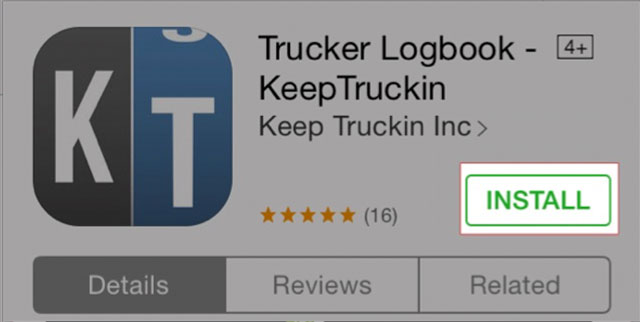  DOWNLOAD PCS MOBILE APP 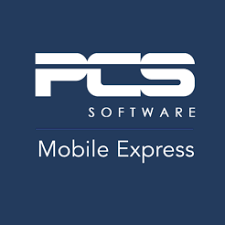 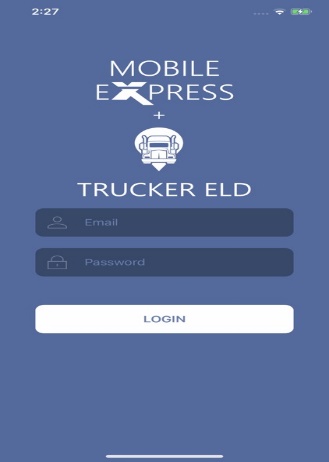 